LES PASSEJAÏRES DE VARILHES                    					   FICHE ITINÉRAIRE SÉROU n° 61"Cette fiche participe à la constitution d'une mémoire des itinéraires proposés par les animateurs du club. Eux seuls y ont accès. Ils s'engagent à ne pas la diffuser en dehors du club."Date de la dernière mise à jour : 12 novembre 2020La carte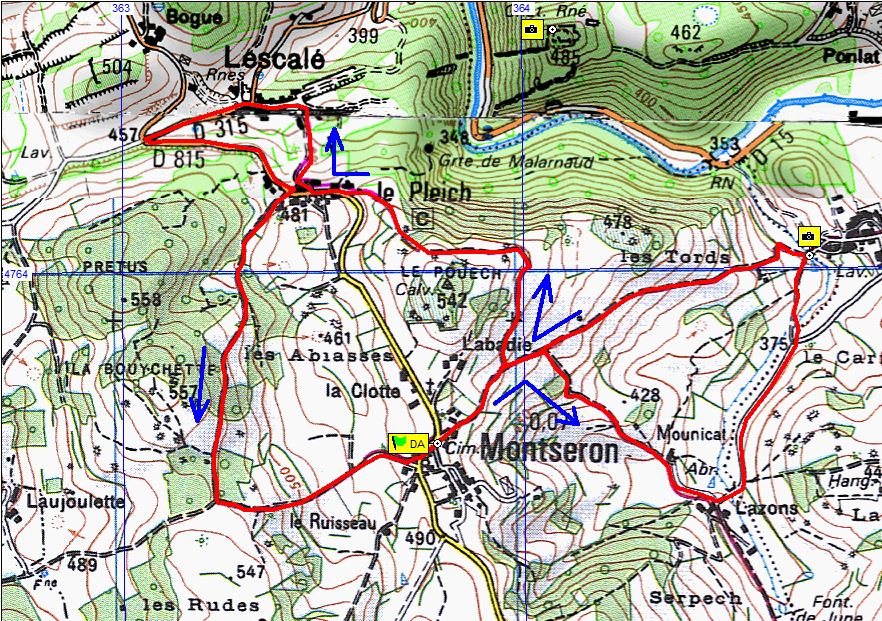 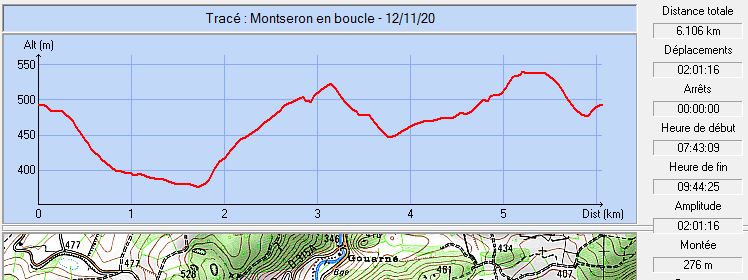 Commune de départ et dénomination de l’itinéraire : Montseron – Parking voisin du cimetière et de l’église (Panneau d’information) – La boucle de MontseronDate, animateur(trice), nombre de participants (éventuel) :24.05.2014 – M. Souleils – 22.12.2018 – J. Gaillard – 17 participants (Photos)L’itinéraire est décrit sur les supports suivants : Partiellement décrit dans le guide du Pays Séronais édité pat l’O.T. – Circuit 7, pages 14 et 15Classification, durée du parcours, dénivelé positif, distance, durée :Promeneur – 2h30 –  –  – ½ journéeIndice d’effort :  37  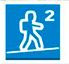 Balisage : Jaune sauf de Lazons au lavoir de Francou (absence de balisage sur cette portion).Particularité(s) : On relèvera la présence de deux artisans boulangers à proximité du parcours, l’un à Montseron au voisinage du lieu de départ, l’autre au cœur du village de Durban.Site ou point remarquable :Le lavoir de Francou à DurbanLe beau calvaire à gauche du chemin en remontant du lavoir de FrancouLa vue sur la vallée de l’Arize et les ruines du château de St-Barthélémy depuis le chemin de contournement du Pouech (Panneau d’information)Trace GPS : OuiDistance entre la gare de Varilhes et le lieu de départ : Observation(s) : En décembre 2018, on observe une dégradation du beau chemin de contournement du Pouech, liée aux passages répétés de troupeaux de bovins.